ПРАВИЛА ПРИЕМАв Религиозную организацию – духовную образовательную организацию высшего образования«Кузбасская православная духовная семинария Кемеровской Епархии Русской Православной Церкви(Московский Патриархат)»для поступающих на обучение по основным образовательным программам высшего образования – программам бакалавриатаочная форма обучения, на 2024/2025 учебный годНовокузнецк, 20231. Общие положения1.1. Настоящие Правила приема (далее – Правила) регламентируют прием граждан Российской Федерации, иностранных граждан и лиц без гражданства (далее – поступающие, абитуриенты) на обучение по основным образовательным программам высшего образования – программам бакалавриата на 2024/2025 учебный год в Религиозную организацию – духовную образовательную организацию высшего образования «Кузбасская православная духовная семинария Кемеровской Епархии Русской Православной Церкви (Московский Патриархат)» (далее – Семинария).1.2.  Семинария объявляет и проводит прием на обучение на основании лицензии на осуществление образовательной деятельности № 2413, выданной Федеральной службой по надзору в сфере образования и науки 28 сентября 2016 года.1.3. Настоящие Правила разработаны в соответствии со следующими нормативно-правовыми актами:– Федеральный закон «Об особенностях правового регулирования отношений в сферах образования и науки в связи с принятием в Российскую Федерацию Донецкой Народной Республики, Луганской Народной Республики, Запорожской области, Херсонской области и образованием в составе Российской Федерации новых субъектов - Донецкой Народной Республики, Луганской Народной Республики, Запорожской области, Херсонской области и о внесении изменений в отдельные законодательные акты Российской Федерации» от 17.02.2023 № 19-ФЗ;– Федеральный закон РФ «Об образовании в Российской Федерации» от 29 декабря 2012 г. № 273-ФЗ (далее – Федеральный закон № 273-ФЗ);– Федеральный закон РФ «О внесении изменений в Федеральный закон «Об образовании в Российской Федерации» и отдельные законодательные акты Российской Федерации в связи с изменением структуры федеральных органов исполнительной власти, осуществляющих полномочия в сфере образования и науки» от 26 июля 2019 г. № 232-ФЗ (последняя редакция);– Федеральный закон РФ «О свободе совести и о религиозных объединениях» от 26 сентября 1997 г. №125-ФЗ (далее – Федеральный закон № 125-ФЗ);– Федеральный закон РФ «О государственной политике Российской Федерации в отношении соотечественников за рубежом» от 24 мая 1999 г. № 99-ФЗ;– Федеральный закон РФ «О правовом положении иностранных граждан в Российской Федерации» от 25 июля 2002 г. № 115-ФЗ (с изменениями и дополнениями);– Федеральный закон РФ «О внесении изменений в Федеральный закон «О правовом положении иностранных граждан в Российской Федерации» и отдельные законодательные акты Российской Федерации в целях создания дополнительных благоприятных условий для обучения в Российской Федерации иностранных граждан и лиц без гражданства» от 23 июля 2013 г. № 203-ФЗ (с изменениями и дополнениями);– Федеральный закон РФ «О персональных данных» от 27 июля 2006 г. № 152-ФЗ;– Приказ Министерства науки и высшего образования РФ «Об утверждении Порядка приема на обучение по образовательным программам высшего образования – программам бакалавриата, программам специалитета, программам магистратуры» от 21 августа 2020 г. № 1076 (далее – Порядок приема);– Приказ Министерства науки и высшего образования РФ «О внесении изменений в Приказ Министерства науки и высшего образования Российской Федерации от 21 августа 2020 г. № 1076 «Об утверждении Порядка приема на обучение по образовательным программам высшего образования – программам бакалавриата, программам специалитета, программам магистратуры» от 25 января 2021 г. № 38;– Приказ Министерства науки и высшего образования РФ «О внесении изменений в приказ Министерства науки и высшего образования Российской Федерации от 21 августа 2020 г. № 1076 «Об утверждении Порядка приема на обучение по образовательным программам высшего образования – программам бакалавриата, программам специалитета, программам магистратуры» от 13 августа 2021 г. № 753;– Приказ Министерства науки и высшего образования РФ «О внесении изменений в приказ Министерства науки и высшего образования Российской Федерации от 21 августа 2020 г. № 1076 «Об утверждении Порядка приема на обучение по образовательным программам высшего образования – программам бакалавриата, программам специалитета, программам магистратуры» от 26 августа 2022 г. № 814;– Приказ Министерства науки и высшего образования РФ «О внесении изменений в приказ Министерства науки и высшего образования Российской Федерации от 21 августа 2020 г. № 1076 «Об утверждении Порядка приема на обучение по образовательным программам высшего образования – программам бакалавриата, программам специалитета, программам магистратуры» от 10 февраля 2023 г. № 143;– Приказ Министерства науки и высшего образования РФ «Об утверждении перечня вступительных испытаний при приеме на обучение по образовательным программам высшего образования – программам бакалавриата и программам специалитета» от 6 августа 2021 г. № 722;– Приказ Министерства науки и высшего образования РФ «Об установлении минимального количества баллов единого государственного экзамена по общеобразовательным предметам, соответствующим специальности или направлению подготовки, по которым проводится прием на обучение в образовательных организациях, находящихся в ведении Министерства науки и высшего образования Российской Федерации, на 2024/25 учебный год» от 28 августа 2023 г. № 825;– Приказ Министерства науки и высшего образования Российской Федерации «Об утверждении особенностей приема на обучение в организации, осуществляющие образовательную деятельность, по программам бакалавриата, программам специалитета, программам магистратуры и программам подготовки научно-педагогических кадров в аспирантуре (адъюнктуре), предусмотренных частями 7 и 8 статьи 5 Федерального закона от 17 февраля 2023 г. № 19-ФЗ «Об особенностях правового регулирования отношений в сферах образования и науки в связи с принятием в Российскую Федерацию Донецкой Народной Республики, Луганской Народной Республики, Запорожской области, Херсонской области и образованием в составе Российской Федерации новых субъектов - Донецкой Народной Республики, Луганской Народной Республики, Запорожской области, Херсонской области и о внесении изменений в отдельные законодательные акты Российской Федерации» (Зарегистрирован 03.04.2023 № 72837) от 01.03.2023 № 231;– внутренние установления Русской Православной Церкви;– Устав Религиозной организации – духовной образовательной организации высшего образования «Кузбасская православная духовная семинария Кемеровской Епархии Русской Православной Церкви (Московский Патриархат)»;– иные нормативные правовые акты РФ и локальные нормативные акты Семинарии.1.4. Настоящие Правила в соответствии с частью 9 статьи 55 Федерального закона № 273-ФЗ устанавливаются Семинарией самостоятельно в части, не урегулированной законодательством об образовании.1.5. К освоению образовательных программ бакалавриата допускаются лица, имеющие образование соответствующего уровня, подтвержденное документом о среднем общем образовании или документом о среднем профессиональном образовании и о квалификации, или документом о высшем образовании и о квалификации.Образование соответствующего уровня подтверждается следующим документом (далее – документ установленного образца):– документ об образовании или об образовании и о квалификации образца, установленного федеральным органом исполнительной власти, осуществляющим функции по выработке государственной политики и нормативно-правовому регулированию в сфере образования, или федеральным органом исполнительной власти, осуществляющим функции по выработке государственной политики и нормативно-правовому регулированию в сфере здравоохранения, или федеральным органом исполнительной власти, осуществляющим функции по выработке государственной политики и нормативно-правовому регулированию в сфере культуры;– документ государственного образца об уровне образования или об уровне образования и о квалификации, полученный до 1 января 2014 г. (документ о начальном профессиональном образовании, подтверждающий получение среднего (полного) общего образования, и документ о начальном профессиональном образовании, полученном на базе среднего (полного) общего образования, приравниваются к документу о среднем профессиональном образовании и о квалификации);– документ об образовании и о квалификации образца, установленного федеральным государственным бюджетным образовательным учреждением высшего профессионального образования «Московский государственный университет имени М. В. Ломоносова» и федеральным государственным бюджетным образовательным учреждением высшего профессионального образования «Санкт-Петербургский государственный университет», или документ об образовании и о квалификации образца, установленного по решению коллегиального органа управления образовательной организации, если указанный документ выдан лицу, успешно прошедшему государственную итоговую аттестацию;– документ об образовании или об образовании и о квалификации, выданный частной организацией, осуществляющей образовательную деятельность на территории инновационного центра «Сколково», или предусмотренными частью 3 статьи 21 Федерального закона от 29 июля 2017 г. № 216-ФЗ «Об инновационных научно-технологических центрах и о внесении изменений в отдельные законодательные акты Российской Федерации» организациями, осуществляющими образовательную деятельность на территории инновационного научно-технологического центра;– документ (документы) иностранного государства об образовании или об образовании и о квалификации, если указанное в нем образование признается в Российской Федерации на уровне соответствующего образования (далее – документ иностранного государства об образовании).1.6. Прием на обучение в Семинарию осуществляется на 1 (первый) курс.1.7. Прием на обучение в Семинарию проводится на конкурсной основе (за исключением приема лиц, имеющих право на прием без вступительных испытаний) на основании результатов единого государственного экзамена (далее – ЕГЭ), которые признаются в качестве результатов вступительных испытаний, и по результатам вступительных испытаний, проводимых Семинарией самостоятельно в случаях, установленных Порядком приема.Семинария проводит отдельный конкурс при приеме по следующим условиям поступления на обучение (далее – условия поступления):1) раздельно по очной и заочной формам обучения;2) раздельно в соответствии с направлениями подготовки;3) по различным направлениям подготовки;4) раздельно в рамках контрольных цифр:– на места в пределах квоты приема за счет бюджетных ассигнований лиц, имеющих особое право на прием в пределах квоты (далее – особая квота), которая устанавливается Семинарией в размере не менее 10% от объема контрольных цифр по каждому направлению подготовки;– на места в пределах отдельной квоты приема на обучение по образовательным программам высшего образования, выделяемой в соответствии с Указом Президента Российской Федерации от 9 мая 2022 г. № 268 «О дополнительных мерах поддержки семей военнослужащих и сотрудников некоторых федеральных государственных органов» (далее соответственно – отдельная квота); отдельная квота устанавливается Семинарией в размере 10% от объема контрольных цифр по каждой специальности или направлению подготовки с округлением по правилам математики;– на места в рамках контрольных цифр за вычетом мест в пределах особой квоты и отдельной квоты (далее соответственно – основные места в рамках контрольных цифр, места в пределах квот).По каждой совокупности условий поступления, указанных в настоящем пункте, организация проводит отдельный конкурс.1.8. Прием на обучение по программам бакалавриата проводится:– на базе среднего общего образования – на основании оцениваемых по стобалльной шкале результатов ЕГЭ 2020-2024 годов по общеобразовательным предметам, установленным в пункте 2.1. настоящих Правил, которые признаются в качестве результатов вступительных испытаний, и по результатам вступительных испытаний, проводимых Семинарией самостоятельно;– на базе среднего профессионального или высшего образования (далее – профессиональное образование) – по результатам вступительных испытаний, форма и перечень которых определяются Семинарией самостоятельно.1.9. Прием на обучение осуществляется на места за счет средств Русской Православной Церкви.Количество мест на программу по направлению 48.03.01 Теология по договорам об оказании платных услуг (за счет средств Русской Православной Церкви) на 2024/2025 учебный год составляет 10 мест.Количество мест на программу по направлению «Подготовка служителей и религиозного персонала религиозных организаций» по договорам об оказании платных услуг (за счет средств Русской Православной Церкви) на 2024/2025 учебный год составляет 10 мест.1.10. Для поступающих на обучение на базе различных уровней образования проводится единый конкурс по одинаковым условиям поступления и одному и тому же основанию приема.1.11. Прием на обучение в Семинарию осуществляется в соответствии с частью 11 статьи 87 Федерального закона № 273-ФЗ, согласно которому духовные образовательные организации вправе устанавливать дополнительные к предусмотренным Федеральным законом № 273-ФЗ условия приема на обучение, права и обязанности обучающихся, основания для их отчисления, вытекающие из внутренних установлений Русской Православной Церкви.На основании этого на обучение принимаются лица мужского пола православного вероисповедания в возрасте до 35 лет до даты издания последнего приказа о зачислении, не состоящие в браке или женатые первым браком и не имеющие канонических препятствий к принятию священного сана.1.12. В Семинарии вступительные испытания и документооборот осуществляется на русском языке.1.13. Лицо, которому поступающим предоставлены соответствующие полномочия (далее – доверенное лицо), может осуществлять предоставление в Семинарию документов, необходимых для поступления, отзыв указанных документов, иные действия, не требующие личного присутствия поступающего, при предъявлении нотариально удостоверенной доверенности на осуществление соответствующих действий.1.14. Организационное обеспечение проведения приема на обучение осуществляется Приемной комиссией.Председателем Приемной комиссии является Первый проректор Семинарии.Председатель Приемной комиссии назначает ответственного секретаря Приемной комиссии, который организует работу Приемной комиссии, а также личный прием поступающих, их родителей (законных представителей), доверенных лиц.Полномочия и порядок деятельности Приемной комиссии определяются «Положением о Приемной комиссии Религиозной организации – духовной образовательной организации высшего образования «Кузбасская православная духовная семинария Кемеровской Епархии Русской Православной Церкви (Московский Патриархат)», утверждаемым Ректором Семинарии.1.15. Для проведения вступительных испытаний Семинария создает в определяемом ею порядке Предметные экзаменационные и Апелляционную комиссии.Полномочия и порядок деятельности Предметных экзаменационных и Апелляционной комиссий определяются «Положением о Предметных экзаменационных комиссиях Религиозной организации – духовной образовательной организации высшего образования «Кузбасская православная духовная семинария Кемеровской Епархии Русской Православной Церкви (Московский Патриархат)»» и «Положением об Апелляционных комиссиях Религиозной организации – духовной образовательной организации высшего образования «Кузбасская православная духовная семинария Кемеровской Епархии Русской Православной Церкви (Московский Патриархат)»», утверждаемыми председателем Приемной комиссии.1.16. При приеме на обучение по программам бакалавриата устанавливаются следующие сроки приема документов:– срок начала приема заявлений о приеме на обучение и документов, прилагаемых к заявлению – не позднее 20 июня 2024 года;– срок завершения приема документов от поступающих на обучение с прохождением вступительных испытаний, проводимых Семинарией самостоятельно, – не ранее 7 июля и не позднее 20 июля 2024 года.– срок завершения приема документов от поступающих на обучение без прохождения вступительных испытаний, проводимых Семинарией самостоятельно, в том числе от поступающих без вступительных испытаний (далее – день завершения приема документов), – 12:00 по московскому времени 25 июля 2024 года.1.17. Срок завершения вступительных испытаний, проводимых Семинарией самостоятельно – не позднее 24 июля 2024 года.2. Установление перечня и формы проведения вступительных испытаний по программам бакалавриата, приоритетности вступительных испытаний, максимального количества баллов и минимального количества баллов, подтверждающих успешное прохождение вступительного испытания 2.1. Перечень и форма проведения вступительных испытаний, а также приоритетность вступительных испытаний для граждан Российской Федерации, иностранных граждан и лиц без гражданства, поступающих на основную программу высшего образования по направлению 48.03.01 Теология / Программа подготовки служителей и религиозного персонала религиозных организаций по очной форме обучения в 2024/2025 учебном году приводится в таблице 1.Таблица 12.2. В качестве результатов общеобразовательных вступительных испытаний используются результаты ЕГЭ, оцениваемые по 100-балльной шкале.2.3. Максимальное количество баллов для каждого вступительного испытания по программе бакалавриата составляет 100 баллов.Для каждого вступительного испытания устанавливается минимальное количество баллов, подтверждающее успешное прохождение вступительного испытания (далее – минимальное количество баллов). Программы вступительных испытаний и шкалы оценивания для каждого вступительного испытания приводятся в разделе Абитуриенту – Приемная кампания на 2024 год – Высшее образование – Бакалавриат – Иная информация.Для общеобразовательного вступительного испытания в качестве минимального количества баллов используется минимальное количество баллов ЕГЭ, которое установлено Приказом Министерства науки и высшего образования Российской Федерации от 28.08.2023 № 825 «Об установлении минимального количества баллов единого государственного экзамена по общеобразовательным предметам, соответствующим специальности или направлению подготовки, по которым проводится прием на обучение в образовательных организациях, находящихся в ведении Министерства науки и высшего образования Российской Федерации, на 2024/25 учебный год»:а) Русский язык – 40 баллов;б) История – 35 баллов / Обществознание – 45 баллов (по выбору поступающего).Для дополнительных вступительных испытаний, проводимых Семинарией самостоятельно, установлены следующие минимальные баллы:а) Вступительное профессиональное испытание «Комплексный экзамен» – 55 баллов;б) Собеседование – 55 баллов.2.4. Минимальное количество баллов не может быть изменено в ходе приема.2.5. Отдельные категории поступающих на обучение на базе среднего общего образования по программам бакалавриата могут сдавать общеобразовательные вступительные испытания, проводимые Семинарией самостоятельно (далее – общеобразовательные вступительные испытания для отдельных категорий поступающих):1) вне зависимости от того, участвовал ли поступающий в сдаче ЕГЭ:а) инвалиды (в том числе дети-инвалиды);б) иностранные граждане;2) по тем предметам, по которым поступающий не сдавал ЕГЭ в текущем календарном году:а) если поступающий в текущем или предшествующем календарном году получил документ о среднем общем образовании и прошел государственную итоговую аттестацию по образовательной программе среднего общего образования в форме государственного выпускного экзамена по одному или нескольким предметам;б) если поступающий получил документ о среднем общем образовании в иностранной организации.Поступающие, указанные в настоящем пункте, могут использовать результаты ЕГЭ (при наличии) наряду со сдачей образовательных вступительных испытаний, проводимых Семинарией самостоятельно.2.6. Поступающие на базе профессионального образования:– могут использовать результаты ЕГЭ и (или) результаты общеобразовательных вступительных испытаний, проводимых Семинарией самостоятельно;– могут сдавать общеобразовательные вступительные испытания, проводимые Семинарией самостоятельно, вне зависимости от того, участвовали ли они в сдаче ЕГЭ;– могут реализовывать права, указанные в пункте 2.5. Правил приема, если формой общеобразовательного вступительного испытания для поступающих на базе профессионального образования является ЕГЭ (при условии, что поступающие подпадают под действие указанных пунктов Правил приема).2.6.1. Граждане Республики Беларусь вправе использовать результаты проводимого в Республике Беларусь централизованного тестирования и (или) централизованного экзамена, пройденных поступающими в текущем или предшествующем календарном году (далее – централизованное тестирование (экзамен)) на основании– статьи 18 Договора между Российской Федерацией и Республикой Беларусь от 8 декабря 1999 г. «О создании Союзного государства», ратифицированного Федеральным законом от 2 января 2000 г. № 25-ФЗ «О ратификации Договора о создании Союзного государства»,– статьи 4 Договора между Российской Федерацией и Республикой Беларусь от 25 декабря 1998 г. «О равных правах граждан», ратифицированного Федеральным законом от 1 мая 1999 г. № 89-ФЗ «О ратификации Договора между Российской Федерацией и Республикой Беларусь о равных правах граждан».Результаты централизованного тестирования (экзамена) признаются организацией высшего образования в качестве результатов общеобразовательных вступительных испытаний, проводимых указанной организацией самостоятельно, если поступающий не сдавал ЕГЭ по соответствующему общеобразовательному предмету в году, в котором пройдено централизованное тестирование (экзамен). Порядок признания результатов централизованного тестирования (экзамена) в качестве результатов общеобразовательных вступительных испытаний устанавливается организацией высшего образования.2.7. При наличии у поступающего нескольких действительных результатов ЕГЭ по предмету, либо результата (результатов) ЕГЭ и результата соответствующего вступительного испытания, проводимого Семинарией самостоятельно (общеобразовательного вступительного испытания или вступительного испытания на профессиональное образование), в качестве результата вступительного испытания засчитывается наиболее высокий из имеющихся результатов.2.8. Общеобразовательные вступительные испытания для поступающих, указанных в пункте 2.5. Правил приема, проводятся Семинарией в следующих формах:2.9. Дополнительные вступительные испытания профессиональной направленности проводятся Семинарией в следующих формах:3. Количество организаций высшего образования, направлений подготовки для одновременного поступления на обучение по программам бакалавриата и программам специалитета3.1. Предельное количество организаций высшего образования, в которые поступающий вправе одновременно поступать на обучение по программам бакалавриата и программам специалитета, составляет 5 (пять).3.2. Предельное количество направлений подготовки, по которым поступающий вправе одновременно участвовать в конкурсе по программам бакалавриата в Семинарии, составляет 2 (два) направления:– Основная программа высшего образования по направлению 48.03.01 Теология;– Программа подготовки служителей и религиозного персонала религиозных организаций «Программа подготовки служителей и религиозного персонала религиозных организаций».4. Особые права при приеме на обучение по программам бакалавриата4.1. Победителям и призерам заключительного этапа всероссийской олимпиады школьников (далее – всероссийская олимпиада), членам сборных команд Российской Федерации, участвовавших в международных олимпиадах по общеобразовательным предметам и сформированных в порядке, установленном федеральным органом исполнительной власти, осуществляющим функции по выработке и реализации государственной политики и нормативно-правовому регулированию в сфере общего образования (далее – члены сборных команд, участвовавших в международных олимпиадах), чемпионам и призерам Олимпийских игр, Паралимпийских игр и Сурдлимпийских игр, чемпионам мира, чемпионам Европы, лицам, занявшим первое место на первенстве мира, первенстве Европы по видам спорта, включенным в программы Олимпийских игр, Паралимпийских игр и Сурдлимпийских игр (далее – лица, имеющие спортивные достижения), предоставляется право на прием без вступительных испытаний в соответствии с частью 4 статьи 71 Федерального закона № 273-ФЗ.4.2. Победителям и призерам олимпиад школьников, проводимых в порядке, устанавливаемом федеральным органом исполнительной власти, осуществляющим функции по выработке государственной политики и нормативно-правовому регулированию в сфере высшего образования, по согласованию с федеральным органом исполнительной власти, осуществляющим функции по выработке и реализации государственной политики и нормативно-правовому регулированию в сфере общего образования (далее – олимпиады школьников), предоставляется в соответствии с частью 12 статьи 71 Федерального закона № 273-ФЗ:1) право на прием без вступительных испытаний (далее – право на прием без вступительных испытаний по результатам олимпиад школьников);2) право быть приравненными к лицам, набравшим максимальное количество баллов ЕГЭ по общеобразовательному предмету, соответствующему профилю олимпиады школьников, или к лицам, успешно прошедшим дополнительные вступительные испытания, проводимые Семинарией самостоятельно.При предоставлении права быть приравненными к лицам, успешно прошедшим дополнительные вступительные испытания, поступающим устанавливается наивысший результат вступительных испытаний (100 баллов).Особые права, указанные в подпунктах 1 и 2 настоящего пункта, могут предоставляться одним и тем же поступающим.4.3. При приеме на обучение в рамках контрольных цифр поступающий, имеющий право на прием без вступительных испытаний, предоставляемое в соответствии с частью 4 и (или) 12 статьи 71 Федерального закона № 273-ФЗ, использует указанное право, как единое право на прием без вступительных испытаний (далее – прием без вступительных испытаний в соответствии с частью 4 и (или) 12 статьи 71 Федерального закона N 273-ФЗ).Указанное право используется поступающим для подачи заявления о приеме на обучение только в одну организацию высшего образования только на одну образовательную программу по выбору поступающего (вне зависимости от количества оснований, обусловливающих указанное право). Указанное право может быть использовано поступающим при подаче заявления о приеме на обучение по различным условиям поступления в рамках одной организации высшего образования и одной образовательной программы.4.4. Лицам, имеющим право на прием без вступительных испытаний в соответствии с частью 4 и (или) 12 статьи 71 Федерального закона № 273-ФЗ, в течение сроков предоставления указанных прав, установленных частями 4 и (или) 12 статьи 71 Федерального закона № 273-ФЗ, предоставляется преимущество посредством приравнивания к лицам, имеющим 100 баллов по общеобразовательному вступительному испытанию (100 баллов ЕГЭ или 100 баллов за сдачу вступительного испытания, проводимого Семинарией самостоятельно) по общеобразовательным испытаниям «Русский язык», «История» и «Обществознание».Указанные права не освобождают поступающего от вступительных испытаний профессиональной направленности «Комплексный экзамен» и «Собеседование».4.5. Семинария устанавливает соответствие основной образовательной программы по направлениям подготовки: 48.03.01 Теология, «Подготовка служителей и религиозного персонала религиозных организаций» следующим профилям всероссийской олимпиады:4.6. В рамках одного конкурса по одному основанию, дающему право на 100 баллов (особое преимущество), поступающий получает 100 баллов по одному общеобразовательному вступительному испытанию.Поступающий может одновременно использовать несколько оснований для получения права на 100 баллов (особого преимущества), в том числе в рамках одного конкурса.При участии в нескольких конкурсах поступающий может использовать одно и то же основание для получения одинаковых или различных прав на 100 баллов (особых преимуществ).4.7. Поступающим предоставляются особые права в соответствии с частями 5, 9 и 10 статьи 71, частью 14 статьи 108 Федерального закона № 273-ФЗ:– право на прием на обучение по программам бакалавриата за счет бюджетных ассигнований федерального бюджета в пределах установленной квоты имеют дети-инвалиды, инвалиды I и II групп, инвалиды с детства, инвалиды вследствие военной травмы или заболевания, полученных в период прохождения военной службы;– при условии успешного прохождения вступительных испытаний и при прочих равных условиях преимущественное право зачисления предоставляется следующим лицам:1) дети-сироты и дети, оставшиеся без попечения родителей, а также лица из числа детей-сирот и детей, оставшихся без попечения родителей;2) дети-инвалиды, инвалиды I и II групп;3) граждане в возрасте до двадцати лет, имеющие только одного родителя – инвалида I группы, если среднедушевой доход семьи ниже величины прожиточного минимума, установленного в субъекте Российской Федерации по месту жительства указанных граждан;4) граждане, которые подверглись воздействию радиации вследствие катастрофы на Чернобыльской АЭС и на которых распространяется действие Закона Российской Федерации от 15 мая 1991 года № 1244-I «О социальной защите граждан, подвергшихся воздействию радиации вследствие катастрофы на Чернобыльской АЭС»;5) дети военнослужащих, погибших при исполнении ими обязанностей военной службы или умерших вследствие увечья (ранения, травмы, контузии) либо заболеваний, полученных ими при исполнении обязанностей военной службы, в том числе при участии в проведении контртеррористических операций и (или) иных мероприятий по борьбе с терроризмом;6) дети умерших (погибших) Героев Советского Союза, Героев Российской Федерации и полных кавалеров ордена Славы;7) дети сотрудников органов внутренних дел, Федеральной службы войск национальной гвардии Российской Федерации, учреждений и органов уголовно-исполнительной системы, органов принудительного исполнения Российской Федерации, федеральной противопожарной службы Государственной противопожарной службы, органов по контролю за оборотом наркотических средств и психотропных веществ, таможенных органов, Следственного комитета Российской Федерации, погибших (умерших) вследствие увечья или иного повреждения здоровья, полученных ими в связи с выполнением служебных обязанностей, либо вследствие заболевания, полученного ими в период прохождения службы в указанных учреждениях и органах, и дети, находившиеся на их иждивении;8) дети прокурорских работников, погибших (умерших) вследствие увечья или иного повреждения здоровья, полученных ими в период прохождения службы в органах прокуратуры либо после увольнения вследствие причинения вреда здоровью в связи с их служебной деятельностью;9) военнослужащие, которые проходят военную службу по контракту и непрерывная продолжительность военной службы по контракту которых составляет не менее 3 (трех) лет, а также граждане, прошедшие военную службу по призыву и поступающие на обучение по рекомендациям командиров, выдаваемым гражданам в порядке, установленном федеральным органом исполнительной власти и федеральным государственным органом, в которых федеральным законом предусмотрена военная служба;10) граждане, проходившие в течение не менее трех лет военную службу по контракту в Вооруженных Силах Российской Федерации, других войсках, воинских формированиях и органах на воинских должностях и уволенные с военной службы по основаниям, предусмотренным подпунктами «б» – «г» пункта 1, подпунктом «а» пункта 2 и подпунктами «а» – «в» пункта 3 статьи 51 Федерального закона от 28 марта 1998 года № 53-ФЗ «О воинской обязанности и военной службе»;11) инвалиды войны, участники боевых действий, а также ветераны боевых действий из числа лиц, указанных в  подпунктах 1- 4 пункта 1 статьи 3 Федерального закона от 12 января 1995 года № 5-ФЗ «О ветеранах»;12) граждане, непосредственно принимавшие участие в испытаниях ядерного оружия, боевых радиоактивных веществ в атмосфере, ядерного оружия под землей, в учениях с применением такого оружия и боевых радиоактивных веществ до даты фактического прекращения указанных испытаний и учений, непосредственные участники ликвидации радиационных аварий на ядерных установках надводных и подводных кораблей и других военных объектах, непосредственные участники проведения и обеспечения работ по сбору и захоронению радиоактивных веществ, а также непосредственные участники ликвидации последствий этих аварий (военнослужащие и лица из числа вольнонаемного состава Вооруженных Сил Российской Федерации, военнослужащие внутренних войск Министерства внутренних дел Российской Федерации или федеральных государственных органов, военнослужащие и сотрудники Федеральной службы войск национальной гвардии Российской Федерации, лица, проходившие службу в железнодорожных войсках и других воинских формированиях, сотрудники органов внутренних дел Российской Федерации и федеральной противопожарной службы Государственной противопожарной службы);13) военнослужащие, сотрудники Федеральной службы войск национальной гвардии Российской Федерации, органов внутренних дел Российской Федерации, уголовно-исполнительной системы, федеральной противопожарной службы Государственной противопожарной службы, выполнявшие задачи в условиях вооруженного конфликта в Чеченской Республике и на прилегающих к ней территориях, отнесенных к зоне вооруженного конфликта, и указанные военнослужащие, выполняющие задачи в ходе контртеррористических операций на территории Северо-Кавказского региона.5. Учет индивидуальных достижений поступающих при приеме на обучение5.1. Поступающие на обучение вправе представить сведения о своих индивидуальных достижениях, результаты которых учитываются при приеме на обучение. Учет индивидуальных достижений осуществляется посредством начисления баллов за индивидуальные достижения и (или) в качестве преимущества при равенстве критериев ранжирования списков поступающих.Указанные баллы начисляются поступающему, представившему документы, подтверждающие получение результатов индивидуальных достижений, и включаются в сумму конкурсных баллов.Поступающий представляет документы, подтверждающие получение результатов индивидуальных достижений.5.2. При приеме на обучение по программам бакалавриата поступающему может быть начислено не более 10 баллов суммарно за следующие индивидуальные достижения:6. Информирование о приеме6.1. Семинария в обязательном порядке предоставляет для ознакомления поступающему и (или) его родителям (законным представителям) копию устава, копию лицензии на осуществление образовательной деятельности (с приложениями), копию свидетельства о государственной аккредитации Семинарии, образовательную программу и другие документы, регламентирующие осуществление образовательной деятельности, права и обязанности обучающихся. Указанные документы размещаются на официальном сайте Семинарии.При проведении приема на конкурсной основе поступающему предоставляется также информация о проводимом конкурсе и об итогах его проведения.6.2. В целях информирования о приеме на обучение Семинария размещает информацию на официальном сайте https://kpds42.ru/6.3. Семинария размещает на официальном сайте и на информационном стенде:1) не позднее 1 ноября 2023 года: а) правила приема, утвержденные Семинарией самостоятельно, в том числе:– максимальное количество специальностей и (или) направлений подготовки для одновременного участия в конкурсе;– сроки проведения приема;– информацию о предоставлении особых прав и особого преимущества;– перечень индивидуальных достижений поступающих, учитываемых при приеме, и порядок учета указанных достижений;– информацию о проведении вступительных испытаний очно и (или) с использованием дистанционных технологий;– особенности проведения вступительных испытаний для инвалидов и лиц с ограниченными возможностями здоровья;– порядок подачи и рассмотрения апелляций по результатам вступительных испытаний, проводимых организацией самостоятельно;– сколько раз поступающий может подать заявление о согласии на зачисление при поступлении на обучение на места в рамках контрольных цифр по программам бакалавриата по очной форме обучения;б) количество мест для приема на обучение по различным условиям поступления в рамках контрольных цифр (без указания особой квоты и отдеьной квоты);в) перечень вступительных испытаний с указанием по каждому вступительному испытанию следующих сведений:– наименование вступительного испытания;– максимальное количество баллов;– минимальное количество баллов;– приоритетность вступительного испытания;– для вступительного испытания, проводимого Семинарией, – форма проведения, языки, на которых осуществляется сдача вступительного испытания, программа вступительного испытания;г) информация о необходимости прохождения поступающими обязательного предварительного медицинского осмотра (обследования);д) информация о местах приема документов, о почтовом адресе для направления документов, необходимых для поступления, об электронном адресе для взаимодействия с поступающими;е) информация о возможности подачи документов, необходимых для поступления, с использованием суперсервиса «Поступление в вуз онлайн» посредством федеральной государственной информационной системы «Единый портал государственных и муниципальных услуг (функций)» (далее – ЕПГУ);ж) информация о наличии общежития;2) не позднее 1 июня 2024 года: а) количество мест для приема на обучение в рамках контрольных цифр по различным условиям поступления с указанием особой квоты и отдельной квоты;б) информация о количестве мест в общежитии для иногородних обучающихся;3) не позднее 15 июля 2024 года: расписание вступительных испытаний;Семинария обеспечивает доступность указанной информации для пользователей официального сайта в период с даты ее размещения до дня завершения приема включительно.6.4. Семинария обеспечивает функционирование телефонных линий и раздела официального сайта для ответов на обращения, связанные с приемом.6.5. В период со дня начала приема документов до начала зачисления на официальном сайте Семинарии размещаются и ежедневно обновляются информация о количестве поданных заявлений о приеме на обучение и списки лиц, подавших документы, необходимые для поступления (далее – лица, подавшие документы), по каждому конкурсу.7. Прием документов, необходимых для поступления7.1. Для поступления на обучение поступающий подает заявление (прошение) о приеме на обучение с приложением необходимых документов (далее вместе – документы, необходимые для поступления).Семинария принимает от поступающего документы, необходимые для поступления, при предоставлении заявления о согласии на обработку его персональных данных, которое содержит в том числе согласие на обработку персональных данных, разрешенных поступающим для распространения (раскрытия неопределенному кругу лиц), даваемое в соответствии со статьей 10.1 Федерального закона от 27 июля 2006 г. № 152-ФЗ «О персональных данных».Поступающий, подавший заявление (прошение) о приеме на обучение (далее – заявление (прошение) о приеме), может внести в него изменения и (или) подать второе (следующее) заявление о приеме по иным условиям, обратившись в Приемную комиссию Семинарии.При приеме на обучение поступающий, желающий поступать на места в рамках контрольных цифр, подает в Семинарию одно заявление (прошение) о приеме на указанные места.В заявлении о приеме поступающий указывает:– условия поступления, указанные в подпунктах 1-4 пункта 1.7 настоящих Правил приема, по которым поступающий хочет быть зачисленным в организацию на соответствующие места;– приоритеты зачисления по различным условиям поступления, указанным в подпунктах 1-3 пункта 1.7 настоящих Правил приема (далее – приоритеты зачисления), отдельно для поступления на обучение на места в рамках контрольных цифр.Поступающий на места в рамках контрольных цифр указывает следующие приоритеты зачисления для поступления:– на основные места в рамках контрольных цифр;– на места в пределах особой квоты;– на места в пределах отдельной квоты.Приоритеты зачисления обозначаются порядковыми номерами. Высота приоритетов зачисления (приоритетность зачисления) уменьшается с возрастанием указанных номеров.7.2. Заявление о приеме, подаваемое поступающим, должно предусматривать заверение личной подписью поступающего следующих фактов:1) ознакомление поступающего с информацией о необходимости указания в заявлении о приеме достоверных сведений и представления подлинных документов;2) ознакомление поступающего с Правилами приема, утвержденными Семинарией самостоятельно, а также с документами и информацией, указанными в части 2 статьи 55 Федерального закона № 273-Ф3 (с уставом, с лицензией на осуществление образовательной деятельности, со свидетельством о государственной аккредитации, с образовательными программами и другими документами, регламентирующими организацию и осуществление образовательной деятельности, права и обязанности обучающихся; при проведении приема на конкурсной основе поступающему предоставляется также информация о проводимом конкурсе и об итогах его проведения);3) при поступлении на обучение на места в рамках контрольных цифр– отсутствие у поступающего диплома бакалавра, диплома специалиста, диплома магистра;4) подтверждение одновременной подачи заявлений о приеме не более чем в 5 (пять) организаций высшего образования, включая Семинарию;5) при подаче нескольких заявлений о приеме в Семинарию – подтверждение одновременной подачи заявлений о приеме в Семинарию по направлениям подготовки, количество которых не превышает максимального количества направлений подготовки для одновременного участия в конкурсе, установленного Семинарией.6) при поступлении на обучение по программам бакалавриата на места в рамках контрольных цифр на основании права на прием без вступительных испытаний в соответствии с частью 4 статьи 71 Федерального закона № 273-ФЗ или права на прием без вступительных испытаний по результатам олимпиад школьников:– подтверждение подачи заявления о приеме на основании соответствующего особого права только в данную организацию высшего образования;– при подаче нескольких заявлений о приеме в данную организацию высшего образования – подтверждение подачи заявления о приеме на основании соответствующего особого права только на данную образовательную программу.В заявлении (прошении) о приеме указывается страховой номер индивидуального лицевого счета в системе индивидуального (персонифицированного) учета (номер страхового свидетельства обязательного пенсионного страхования) (далее – страховой номер индивидуального лицевого счета) (при наличии).Поступающий может внести изменения в заявление о приеме в порядке и в сроки, установленные Семинарией, в том числе изменить приоритеты зачисления. При приеме на обучение на места в рамках контрольных цифр по поступающий может внести указанные изменения в заявление о приеме до дня завершения приема документов.При подаче заявления о приеме в электронной форме посредством электронной информационной системы организации или посредством ЕПГУ подтверждение фактов, указанных в подпунктах 1-5 настоящего пункта Правил приема, производится посредством внесения в заявление о приеме соответствующей отметки.7.3. При подаче заявления о приеме поступающий представляет:1) документ (документы), удостоверяющий личность, гражданство (в том числе может представить паспорт гражданина Российской Федерации, удостоверяющий личность гражданина Российской Федерации за пределами территории Российской Федерации);2) документ установленного образца, указанный в пункте 4 Порядка приема (в том числе может представить документ иностранного государства об образовании со свидетельством о признании иностранного образования, за исключением случаев, в которых в соответствии с законодательством Российской Федерации и (или) международным договором не требуется признание иностранного образования).Поступающий может представить один или несколько документов установленного образца. В случае представления нескольких документов установленного образца поступающий использует для зачисления на места в рамках контрольных цифр оригинал только одного из указанных документов.3) страховое свидетельство обязательного пенсионного страхования (при наличии);4) для поступающих, указанных в подпункте «а» подпункта 1 пункта 17 Порядка приема, при намерении сдавать общеобразовательные вступительные испытания, проводимые Семинарией высшего образования самостоятельно, – документ, подтверждающий инвалидность;5) для использования результатов централизованного тестирования (экзамена) – документ, подтверждающий прохождение централизованного тестирования (экзамена);6) для использования права на прием без вступительных испытаний в соответствии с частью 4 статьи 71 Федерального закона № 273-ФЗ, особых прав по результатам олимпиад школьников, особого преимущества (по программам бакалавриата и программам специалитета) – документ, подтверждающий, что поступающий относится к лицам, которым предоставляется соответствующее особое право;7) для использования особых прав, установленных частями 5 и 9 статьи 71 Федерального закона № 273-ФЗ (по программам бакалавриата и программам специалитета), – документ (документы), подтверждающий(ие), что поступающий относится к лицам, которым предоставляется соответствующее особое право;8) для использования особого права, установленного частью 10 статьи 71 Федерального закона № 273-ФЗ (по программам бакалавриата и программам специалитета), – документ об образовании или об образовании и о квалификации, выданный общеобразовательной организацией или профессиональной образовательной организацией, находящейся в ведении федерального государственного органа и реализующей дополнительные общеобразовательные программы, имеющие целью подготовку несовершеннолетних обучающихся к военной или иной государственной службе;9) документы, подтверждающие индивидуальные достижения поступающего, результаты которых учитываются при приеме (представляются по усмотрению поступающего);10) иные документы (представляются по усмотрению поступающего);11) две фотографии поступающего – для лиц, поступающих на обучение по результатам вступительных испытаний, проводимых организацией самостоятельно (по решению организации).Также с учетом части 11 статьи 87 Федерального закона № 273-ФЗ от 29.12.2012 года абитуриенты предоставляют следующие документы:7.3.1. для граждан Российской Федерации, поступающих из Русской Православной Церкви: 1) рекомендация правящего архиерея или приходского священника, заверенная правящим архиереем;2) анкета поступающего в Семинарию;3) автобиография;4) свидетельство о крещении;5) страховой полис обязательного медицинского страхования, выданный по месту постоянного проживания;6) военный билет или приписное свидетельство с отметкой о постановке на воинский учет;7) удостоверение о хиротесии во чтеца (для чтецов);8) удостоверение о рукоположении в сан священника (диакона) (для священнослужителей);9) последний указ правящего архиерея о назначении на приход (для священнослужителей);10) удостоверение о постриге (для монашествующих);11) свидетельство о регистрации и венчании брака.7.3.2. для иностранных граждан и лиц без гражданства, поступающих из Русской Православной Церкви:1) рекомендация правящего архиерея или приходского священника, заверенная правящим архиереем;2) анкета поступающего в Семинарию;3) автобиография;4) свидетельство о крещении;5) удостоверение о хиротесии во чтеца (для чтецов);6) удостоверение о рукоположении в сан священника (диакона) (для священнослужителей);7) последний указ правящего архиерея о назначении на приход (для священнослужителей);8) удостоверение о постриге (для монашествующих);9) свидетельство о регистрации и венчании брака.7.3.3. для граждан Российской Федерации, поступающих не из Русской Православной Церкви:1) направление /согласование Комиссии Московского Патриархата по регулированию студенческого обмена;2) анкета поступающего в Семинарию;3) автобиография;4) свидетельство о крещении;5) страховой полис обязательного медицинского страхования, выданный по месту постоянного проживания;6) военный билет или приписное свидетельство с отметкой о постановке на воинский учет;7) удостоверение о хиротесии во чтеца (для чтецов);8) удостоверение о рукоположении в сан священника (диакона) (для священнослужителей);9) последний указ правящего архиерея о назначении на приход (для священнослужителей);10) удостоверение о постриге (для монашествующих);11) свидетельство о регистрации брака;12) свидетельство о венчании брака. При отсутствии у абитуриента документов, указанных выше в пунктах 4, 8, 9, 10, 11, 13 или если указанные документы не предусмотрены в направляющей на обучение религиозной организации, поступающий предоставляет из религиозной организации документы (в произвольной форме), содержащие информацию, указанную в этих перечисленных пунктах.7.3.4. для иностранных граждан и лиц без гражданства, поступающих не из Русской Православной Церкви:1) направление /согласование Комиссии Московского Патриархата по регулированию студенческого обмена.2) анкета поступающего в Семинарию;3) автобиография;4) свидетельство о крещении;5) удостоверение о хиротесии во чтеца (для чтецов);6) удостоверение о рукоположении в сан священника (диакона) (для священнослужителей);7) последний указ правящего архиерея о назначении на приход (для священнослужителей);8) удостоверение о постриге (для монашествующих);9) свидетельство о регистрации брака;10) свидетельство о венчании брака.При отсутствии у абитуриента документов, указанных выше в пунктах 4, 6, 7, 8, 9, 11 или если указанные документы не предусмотрены в направляющей на обучение религиозной организации, поступающий предоставляет из религиозной организации документы (в произвольной форме), содержащие информацию, указанную в этих перечисленных пунктах.Поступившие иностранные граждане до 1 сентября должны оформить и предоставить в Семинарию полис добровольного медицинского страхования (ДМС), который покрывает прописанный в российском законе минимум медицинских услуг (в том числе амбулаторную и стационарную помощь, госпитализацию, транспортировку) и принимается в поликлиниках и больницах, расположенных недалеко от места учебы или проживания на период обучения.7.4. Документ установленного образца (уникальная информация о документе установленного образца) представляется (направляется) поступающим при подаче документов, необходимых для поступления, или в более поздний срок до дня завершения приема заявлений о согласии на зачисление включительно.Документ установленного образца представляется поступающим при подаче документов, необходимых для поступления, или в более поздний срок, но не позднее дня завершения приема документов (при приеме на обучение в рамках контрольных цифр по программам бакалавриата не позднее дня завершения приема документов, установленного в соответствии с абзацем пятым подпункта 1 пункта 12 Порядка приема). Свидетельство о признании иностранного образования (при необходимости) представляется не позднее дня завершения выставления на ЕПГУ отметок о представлении в организацию оригинала документа установленного образца, приема оригинала документа установленного образца, заключения договоров об оказании платных образовательных услуг, указанного в пункте 80 Порядка.7.4.1. Документ, подтверждающий прохождение централизованного тестирования (экзамена), представляется поступающим в те же сроки, что и документ установленного образца.7.5. Документы, указанные в подпункте 4 пункта 7.3 Правил приема, принимаются организацией высшего образования, если они действительны на день подачи заявления о приеме, документ, указанный в подпункте 6 пункта 7.3 Правил приема, – если он действителен на день завершения приема документов.Поступающий может представить при подаче документов документ, указанный в подпункте 6 пункта 7.3 Правил приема, который не является действительным на день завершения приема документов, но действителен на день подачи заявления о приеме. При этом соответствующие права предоставляются поступающему, если до дня завершения приема документов включительно он представил документ, который действителен на день завершения приема документов.7.6. Документы, указанные в подпункте 5 пункта 7.3 Правил приема, принимаются Семинарией с учетом сроков предоставления особых прав, установленных частями 4 и 12 статьи 71 Федерального закона № 273-ФЗ.7.7. При подаче документов, необходимых для поступления, поступающие могут представлять оригиналы или копии (электронные образцы) документов, без представления их оригиналов. Заверения указанных копий (электронных образцов) не требуется.7.8. Заявление о приеме представляется на русском языке.Документы, выполненные на иностранном языке, должны быть переведены на русский язык, если иное не предусмотрено международным договором Российской Федерации.Документы, полученные в иностранном государстве, должны быть легализованы, если иное не предусмотрено международным договором Российской Федерации или законодательством Российской Федерации.7.9. Документы, необходимые для поступления, представляются (направляются) в организацию одним из следующих способов:1) представляются в Семинарию лично поступающим;2) направляются в Семинарию через операторов почтовой связи общего пользования;3) направляются в организацию в электронной форме посредством электронной информационной системы Семинарии, а также посредством ЕПГУ (в случае его использования).Прием документов осуществляется в Семинарию по адресу: Кемеровская область - Кузбасс, г. Новокузнецк, ул. Зыряновская, д. 97.В случае если документы, необходимые для поступления, представляются в Семинарию лично поступающим, поступающему выдается расписка в приеме документов.7.10. Семинария осуществляет проверку достоверности сведений, указанных в заявлении о приеме, и подлинности поданных документов, в том числе путем обращения в соответствующие государственные информационные системы, государственные (муниципальные) органы и организации.7.11. Поступающий имеет право на любом этапе поступления на обучение подать заявление об отзыве поданных документов или об отзыве оригинала документа установленного образца уникальной информации о документе установленного образца) (далее соответственно – отзыв документов, отзыв оригинала).При отзыве документов поступающий исключается из списков лиц, подавших документы, списков поступающих и не подлежит зачислению (исключается из числа зачисленных).При отзыве оригинала поступающий не исключается из списков лиц, подавших документы, списков поступающих, а также из числа зачисленных. Ранее поданное заявление о согласии на зачисление (при наличии) является действительным.7.12. До истечения срока приема на места в рамках контрольных цифр по конкретным условиям поступления, поданные документы или оригинал документа установленного образца выдаются поступающему при представлении им в организацию лично заявления соответственно об отзыве документов или об отзыве оригинала:– в течение двух часов после подачи заявления – в случае подачи заявления не менее чем за 2 часа до конца рабочего дня;– в течение первых двух часов следующего рабочего дня – в случае подачи заявления менее чем за 2 часа до конца рабочего дня.7.13. После истечения срока, указанного в пункте 7.12. Правил приема, поданные документы в части их оригиналов (при наличии) или оригинал документа установленного образца возвращаются поступающему:– в течение двух часов после подачи заявления – в случае подачи заявления не менее чем за 2 часа до конца рабочего дня;– в течение первых двух часов следующего рабочего дня – в случае подачи заявления менее чем за 2 часа до конца рабочего дня. В случае невозможности возврата указанных оригиналов они остаются на хранении в организации.8. Вступительные испытания, проводимые Семинарией самостоятельно8.1. Семинария самостоятельно проводит:– дополнительные вступительные испытания профессиональной направленности;– вступительные испытания на базе профессионального образования;– общеобразовательные вступительные испытания для лиц, указанных в пункте 2.5. Правил приема;– общеобразовательные вступительные испытания при приеме на места в пределах отдельной квоты.Результаты вступительных испытаний, проводимых Семинарией самостоятельно, действительны при приеме на очередной учебный год.Поступающий однократно сдает каждое вступительное испытание из числа указанных в настоящем пункте.8.2. Вступительные испытания проводятся на русском языке.8.3. Семинария проводит вступительные испытания очно и (или) с использованием дистанционных технологий (при условии идентификации поступающих при сдаче ими вступительных испытаний).8.4. Одно вступительное испытание проводится одновременно для всех поступающих либо в различные сроки для различных групп поступающих (в том числе по мере формирования указанных групп из числа лиц, подавших необходимые документы).Для каждой группы поступающих проводится одно вступительное испытание в день. По желанию поступающего ему может быть предоставлена возможность сдавать более одного вступительного испытания в день.8.5. Лица, не прошедшие вступительное испытание по уважительной причине (болезнь или иные обстоятельства, подтвержденные документально), допускаются к сдаче вступительного испытания в другой группе или в резервный день.8.6. При нарушении поступающим во время проведения вступительного испытания правил приема, утвержденных организацией самостоятельно, уполномоченные должностные лица организации составляют акт о нарушении и о непрохождении поступающим вступительного испытания без уважительной причины, а при очном проведении вступительного испытания – также удаляют поступающего с места проведения вступительного испытания.8.7. Результаты вступительного испытания объявляются на официальном сайте (https://kpds42.ru) не позднее третьего рабочего дня после проведения вступительного испытания. После объявления результатов письменного вступительного испытания поступающий имеет право в день объявления результатов вступительного испытания или в течение следующего рабочего дня ознакомиться с результатами проверки и оценивания его работы, выполненной при прохождении вступительного испытания.8.8. По результатам вступительного испытания, проводимого организацией самостоятельно, поступающий имеет право подать в организацию апелляцию о нарушении, по мнению поступающего, установленного порядка проведения вступительного испытания и (или) о несогласии с полученной оценкой результатов вступительного испытания.8.9. При приеме на обучение не используются результаты выпускных экзаменов подготовительных отделений, подготовительных факультетов, курсов (школ) и иных испытаний, не являющихся вступительными испытаниями, проводимыми в соответствии с Порядком приема.8.10. Вступительные испытания проводятся в соответствии с расписанием, утвержденным Ректором Семинарии.8.11. При проведении Семинарией вступительных испытаний с использованием дистанционных технологий Семинария обеспечивает идентификацию личности поступающего, выбор способа которой осуществляется организацией самостоятельно.9. Общие правила подачи и рассмотрения апелляций9.1. По результатам вступительного испытания, проводимого Семинарией самостоятельно, поступающий (доверенное лицо) имеет право подать с использованием дистанционных технологий в апелляционную комиссию апелляцию о нарушении, по мнению поступающего, установленного порядка проведения вступительного испытания и (или) о несогласии с полученной оценкой результатов вступительного испытания.9.2. В ходе рассмотрения апелляции проверяется соблюдение установленного порядка проведения вступительного испытания и (или) правильность оценивания результатов вступительного испытания.9.3. Апелляция подается в день объявления результатов вступительного испытания или в течение следующего рабочего дня. Апелляция о нарушении установленного порядка проведения вступительного испытания также может быть подана в день проведения вступительного испытания.9.4. Рассмотрение апелляции проводится не позднее следующего рабочего дня после дня ее подачи.9.5. Поступающий (доверенное лицо) имеет право присутствовать при рассмотрении апелляции. С несовершеннолетним поступающим (до 18 лет) имеет право присутствовать один из родителей или законных представителей, кроме несовершеннолетних, признанных в соответствии с законом полностью дееспособными до достижения совершеннолетия.9.6. После рассмотрения апелляции апелляционная комиссия принимает решение об изменении оценки результатов вступительного испытания или оставлении указанной оценки без изменения.Оформленное протоколом решение апелляционной комиссии доводится до сведения поступающего (доверенного лица).9.7. Рассмотрение апелляций может осуществляться с использованием дистанционных технологий.10. Формирование ранжированных списков поступающих и зачисление на обучение.10.1. По результатам приема документов и вступительных испытаний Семинария формирует отдельный ранжированный список поступающих по каждому конкурсу (далее – конкурсный список). Конкурсные списки публикуются на официальном сайте (https://kpds42.ru) и обновляются при наличии изменений ежедневно до дня издания приказа (приказов) о зачислении по соответствующему конкурсу, включительно не менее 5 раз в день в период с 9 часов до 18 часов по местному времени (по решению Семинарии – до более позднего времени).10.2. Конкурсный список включает в себя:– конкурсный список поступающих на обучение без вступительных испытаний (по программам бакалавриата);– конкурсный список поступающих на обучение без вступительных испытаний в соответствии с частью 4 и (или) 12 статьи 71 Федерального закона № 273-ФЗ (по программам бакалавриата);– конкурсный список поступающих на обучение по результатам ЕГЭ и (или) вступительных испытаний, проводимых организацией самостоятельно (далее – результаты вступительных испытаний), набравших не менее минимального количества баллов.По программам бакалавриата зачисление поступающих на обучение по результатам вступительных испытаний проводится на места, оставшиеся после зачисления поступающих на обучение без вступительных испытаний в соответствии с частью 4 и (или) 12 статьи 71 Федерального закона № 273-ФЗ, в рамках соответствующего конкурсного списка.10.3. Конкурсный список поступающих на обучение без вступительных испытаний в соответствии с частью 4 и (или) 12 статьи 71 Федерального закона № 273-ФЗ (по программам бакалавриата), указанный в абзаце втором пункта 75 Порядка приема, ранжируется по следующим основаниям:1) по статусу лиц, имеющих право на прием без вступительных испытаний, в следующем порядке:а) члены сборных команд, участвовавших в международных олимпиадах;б) победители заключительного этапа всероссийской олимпиады;в) призеры заключительного этапа всероссийской олимпиады;г) чемпионы и призеры Олимпийских игр, Паралимпийских игр и Сурдлимпийских игр, чемпионы мира, чемпионы Европы, лица, занявшие первое место на первенстве мира, первенстве Европы по видам спорта, включенным в программы Олимпийских игр, Паралимпийских игр и Сурдлимпийских игр;д) победители олимпиад школьников;е) призеры олимпиад школьников;2) для лиц, указанных в каждом из подпунктов «а» – «е» подпункта 1 настоящего пункта, – по убыванию количества баллов, начисленных за индивидуальные достижения;3) при равенстве по критериям, указанным в подпунктах 1 и 2 настоящего пункта, – по наличию преимущественного права, указанного в части 9 статьи 71 Федерального закона № 273-ФЗ (более высокое место в конкурсном списке занимают поступающие, имеющие преимущественное право);4) при равенстве по критериям, указанным в подпунктах 1-3 настоящего пункта, – по наличию преимущественного права, указанного в части 10 статьи 71 Федерального закона № 273-ФЗ (более высокое место в конкурсном списке занимают поступающие, имеющие преимущественное право);5) при равенстве по критериям, указанным в подпунктах 1-4 настоящего пункта, – по индивидуальным достижениям, учитываемым при равенстве поступающих по иным критериям ранжирования.10.4. Конкурсный список поступающих на обучение по программам бакалавриата по результатам вступительных испытаний ранжируется по следующим основаниям:1) по убыванию суммы конкурсных баллов, исчисленной как сумма баллов за каждое вступительное испытание и за индивидуальные достижения;2) при равенстве суммы конкурсных баллов – по убыванию суммы баллов, начисленных по результатам вступительных испытаний, и (или) по убыванию количества баллов, начисленных по результатам отдельных вступительных испытаний, в соответствии с приоритетностью вступительных испытаний, установленной Семинарией;3) при равенстве по критериям, указанным в подпунктах 1 и 2 настоящего пункта, – по наличию преимущественного права, указанного в части 9 статьи 71 Федерального закона № 273-ФЗ (более высокое место в конкурсном списке занимают поступающие, имеющие преимущественное право);4) при равенстве по критериям, указанным в подпунктах 1-3 настоящего пункта, – по наличию преимущественного права, указанного в части 10 статьи 71 Федерального закона № 273-ФЗ (более высокое место в конкурсном списке занимают поступающие, имеющие преимущественное право);5) при равенстве по критериям, указанным в подпунктах 1-4 настоящего пункта, – по индивидуальным достижениям. 10.5. В конкурсном списке (за исключением конкурсного списка поступающих на места в пределах отдельной квоты) указываются следующие сведения:1) страховой номер индивидуального лицевого счета или уникальный код, присвоенный поступающему (при отсутствии указанного индивидуального лицевого счета);2) по каждому поступающему без вступительных испытаний:– основание приема без вступительных испытаний;– количество баллов за индивидуальные достижения;– наличие преимущественных прав зачисления;3) по каждому поступающему по результатам вступительных испытаний:– сумма конкурсных баллов (за вступительные испытания и индивидуальные достижения);– сумма баллов за вступительные испытания;– количество баллов за каждое вступительное испытание;– количество баллов за индивидуальные достижения;– наличие преимущественных прав зачисления (по программам бакалавриата);4) при приеме на обучение в рамках контрольных цифр – наличие представленного в организацию оригинала документа установленного образца (отметки о представлении в организацию оригинала документа установленного образца, выставленной поступающим на ЕПГУ);5) наличие заявления о согласии на зачисление в случае непредставления в организацию оригинала документа установленного образца и отсутствия отметки о представлении в организацию оригинала документа установленного образца, выставленной поступающим на ЕПГУ;6) приоритет зачисления.В конкурсном списке фамилия, имя, отчество (при наличии) поступающих не указываются.10.6. Зачисление проводится в соответствии с приоритетами зачисления, указанными в заявлении (заявлениях) о приеме, согласно конкурсным спискам до заполнения установленного количества мест.Зачисление проводится в один или несколько этапов по решению организации (за исключением этапов, указанных в пункте 84 Порядка приема). На каждом этапе зачисления организация устанавливает день завершения выставления на ЕПГУ отметок о представлении в организацию оригинала документа установленного образца, приема оригинала документа установленного образца, заключения договоров об оказании платных образовательных услуг (далее – день завершения выставления отметок об оригинале и приема оригинала).Поступающий на места в рамках контрольных цифр зачисляется в соответствии с наиболее высоким приоритетом зачисления, по которому он проходит по конкурсу на указанные места (в соответствии с пунктом 84 Порядка приема).10.7. Поступающий на обучение в рамках контрольных цифр подлежит зачислению в соответствии с пунктом 80 Порядка приема, если по состоянию на день завершения выставления отметок об оригинале и приема оригинала выполнены условия, указанные в одном из подпунктов настоящего пункта.1) информация о документе установленного образца подтверждена сведениями из ФРДО, и на ЕПГУ имеется отметка о представлении в организацию оригинала документа установленного образца (далее – отметка о представлении оригинала на ЕПГУ);2) в организации имеется представленный поступающим оригинал документа установленного образца.10.8. В день завершения выставления отметок об оригинале и приема оригинала поступающий может представить оригинал или копию документа установленного образца, поставить отметку о представлении оригинала на ЕПГУ, представить заявление о согласии на зачисление (в случае непредставления в организацию оригинала документа установленного образца и отсутствия отметки о представлении в организацию оригинала на ЕПГУ) до установленного Семинарией времени.В случае если поступающий подал заявление о приеме посредством ЕПГУ, он может поставить отметку о представлении оригинала на ЕПГУ либо представить в организацию оригинал документа установленного образца лично или через оператора почтовой связи общего пользования.В случае если поступающий подал заявление о приеме лично, или через оператора почтовой связи общего пользования, или посредством электронной информационной системы организации, он может представить в организацию оригинал документа установленного образца лично или через оператора почтовой связи общего пользования либо поставить отметку о представлении оригинала на ЕПГУ (если при подаче заявления о приеме он представил в организацию страховой номер индивидуального лицевого счета и согласие на передачу информации на ЕПГУ).В случае если поступающим представлен оригинал документа установленного образца в какую-либо организацию, отметка о представлении оригинала на ЕПГУ считается недействительной.Оригинал документа установленного образца, представленный поступающим в организацию (отметка о представлении оригинала на ЕПГУ), применяется в отношении всех условий поступления, указанных в заявлении (заявлениях) о приеме.При приеме на места в рамках контрольных цифр зачисление осуществляется при условии, что по состоянию на день издания приказа о зачислении поступающий не отозвал представленный в организацию оригинал документа установленного образца (отметку о представлении оригинала на ЕПГУ).10.9. Зачисление оформляется приказом (приказами) Семинарии о зачислении10.10. При приеме на обучение в рамках контрольных цифр по программам бакалавриата по всем формам обучения:1) 25 июля 2024 года осуществляется публикация конкурсных списков;2) зачисление проводится в 2 этапа:– 29 июля 2024 года проводится этап приоритетного зачисления, на котором осуществляется зачисление лиц, поступающих на места в пределах квот;– 1-3 августа 2024 года проводится основной этап зачисления, на котором осуществляется зачисление лиц, поступающих по результатам вступительных испытаний на основные места в рамках контрольных цифр, оставшиеся после зачисления лиц, поступающих на места в пределах квот (далее – основные конкурсные места);3) на каждом этапе зачисления устанавливается день завершения выставления отметок об оригинале и приема оригинала от лиц, подлежащих зачислению на этом этапе:– на этапе приоритетного зачисления – 25 июля 2024 года;– на основном этапе зачисления – 25 июля 2024 года;3.1) выставление отметок о представлении оригинала на ЕПГУ (прием оригиналов документов установленного образца) завершается в 12:00 по московскому времени в дни, установленные подпунктом 3 настоящего пункта;4) прием оригиналов документов установленного образца (выставление отметок о представлении оригинала на ЕПГУ) завершается в 12:00 по московскому времени в дни, установленные подпунктом 3 настоящего пункта;5) издание приказа (приказов) о зачислении осуществляется:– на этапе приоритетного зачисления – 29 июля 2024 года;– на основном этапе зачисления – не ранее 1 августа и не позднее 3 августа 2024 года;6) на каждом этапе зачисления Семинария определяет наиболее высокий приоритет зачисления, по которому поступающий проходит по конкурсу (далее – высший приоритет);7) на этапе приоритетного зачисления:– поступающий, который проходит по конкурсу на основные места в рамках контрольных цифр без вступительных испытаний, зачисляется на указанные места;– поступающий, который не участвует в конкурсе (не проходит по конкурсу) на основные места в рамках контрольных цифр без вступительных испытаний и проходит по конкурсу на места в пределах отдельной квоты, зачисляется на места в пределах отдельной квоты;– поступающий, который не участвует в конкурсе (не проходит по конкурсу) на основные места в рамках контрольных цифр без вступительных испытаний и на места в пределах особой квоты и проходит по конкурсу на места в пределах особой квоты, зачисляется на места в пределах особой квоты;8) лица, зачисленные на места в пределах особой квоты и отдельной квоты, исключаются из конкурсных списков на основные конкурсные места по условиям поступления, указанным в подпунктах 1-3 пункта 7 Порядка приема, по которым они зачислены на места в пределах указанных квот.9) в случае если поступающий, зачисленный на этапе приоритетного зачисления, хочет на основном этапе зачисления быть зачисленным на основные места в рамках контрольных цифр в Семинарию, он не позднее дня завершения выставления отметок об оригинале и приема оригинала на основном этапе зачисления подает заявление об отказе от зачисления, проведенного на этапе приоритетного зачисления. Лица, которые зачислены на этапе приоритетного зачисления и до дня завершения выставления отметок об оригинале и приема оригинала на основном этапе зачисления включительно не подали заявление об отказе от зачисления, не подлежат зачислению на основном этапе зачисления;10) в случае если поступающий, зачисленный на этапе приоритетного зачисления, хочет на основном этапе зачисления быть зачисленным на основные места в рамках контрольных цифр в иную организацию высшего образования, он не позднее дня завершения выставления отметок об оригинале и приема оригинала на основном этапе зачисления подает в организацию высшего образования, в которую он зачислен на этапе приоритетного зачисления, заявление об отзыве оригинала с одновременной подачей заявления об отказе от зачисления либо заявление об отзыве документов;11) места, которые освободились в связи с тем, что лица, зачисленные на этапе приоритетного зачисления, исключены из числа зачисленных, добавляются к основным конкурсным местам;10.11. Незаполненные места в пределах квот используются для зачисления лиц, поступающих на основные места в рамках контрольных цифр по результатам вступительных испытаний.10.12. В случае если после завершения зачисления имеются незаполненные места, Семинария может на основании конкурсных списков провести дополнительное зачисление на указанные места.При проведении дополнительного зачисления на места в рамках контрольных цифр по программам бакалавриата выставление отметок о представлении оригинала на ЕПГУ (прием оригиналов документов установленного образца) начинается 10 августа 2024 года, издание приказов о дополнительном зачислении осуществляется не позднее 14 августа 2024 года.Дополнительное зачисление проводится в сроки, установленные Семинарией.Дополнительное зачисление проводится в соответствии с правилами, установленными Семинарией.В случае если поступающий, зачисленный на места в рамках контрольных цифр, хочет быть зачисленным на места в рамках контрольных цифр на этапе дополнительного зачисления в иную организацию, он не позднее дня завершения выставления отметок об оригинале и приема оригинала на этапе дополнительного зачисления подает в Семинарию заявление об отзыве оригинала с одновременной подачей заявления об отказе от зачисления либо заявление об отзыве документов.10.13. Организация формирует сведения о зачислении на обучение в виде отдельных списков по каждому конкурсу без указания фамилии, имени, отчества (при наличии) поступающих с указанием страхового номера индивидуального лицевого счета (при наличии) или уникального кода, присвоенного поступающему, суммы конкурсных баллов, количества баллов за вступительные испытания и за индивидуальные достижения, оснований для приема без вступительных испытаний. Указанные сведения размещаются на официальном сайте в день издания соответствующих приказов о зачислении и должны быть доступны пользователям официального сайта в течение 6 месяцев со дня их издания.10.14. Информирование о зачислении осуществляется путем размещения приказов о зачислении на официальном сайте Семинарии (https://kpds42.ru).11. Особенности организации целевого приема11.1. Семинария не осуществляет целевой прием.12. Особенности приема на места в пределах отдельной квоты12.1. В соответствии с частью 5.1 статьи 71 Федерального закона № 273-ФЗ право на прием на обучение на места в пределах отдельной квоты имеют:1) Герои Российской Федерации, лица, награжденные тремя орденами Мужества;2) дети лиц, принимавших участие в специальной военной операции на территориях Украины, Донецкой Народной Республики, Луганской Народной Республики, Запорожской области и Херсонской области (далее – лица, принимавшие участие в специальной военной операции):– военнослужащих (в том числе проходивших военную службу в период мобилизации, действия военного положения или по контракту, заключенному в соответствии с пунктом 7 статьи 38 Федерального закона от 28 марта 1998 г. № 53-ФЗ «О воинской обязанности и военной службе»);– лиц, заключивших контракт о добровольном содействии в выполнении задач, возложенных на Вооруженные Силы Российской Федерации;сотрудников федеральных органов исполнительной власти и федеральных государственных органов, в которых федеральным законом предусмотрена военная служба, сотрудников органов внутренних дел Российской Федерации, сотрудников уголовно-исполнительной системы Российской Федерации;3) дети военнослужащих, сотрудников федеральных органов исполнительной власти и федеральных государственных органов, в которых федеральным законом предусмотрена военная служба, сотрудников органов внутренних дел Российской Федерации, направленных в другие государства органами государственной власти Российской Федерации и принимавших участие в боевых действиях при исполнении служебных обязанностей в этих государствах (далее – военнослужащие, сотрудники, направленные в другие государства).12.2. На места в пределах отдельной квоты принимаются:1) без проведения вступительных испытаний (за исключением дополнительных вступительных испытаний профессиональной направленности):– Герои Российской Федерации, лица, награжденные тремя орденами Мужества;– дети лиц, принимавших участие в специальной военной операции, дети военнослужащих, сотрудников, направленных в другие государства, если указанные лица, военнослужащие, сотрудники погибли или получили увечье (ранение, травму, контузию) либо заболевание при исполнении обязанностей военной службы (служебных обязанностей) в ходе специальной военной операции (боевых действий на территориях иностранных государств) либо удостоены звания Героя Российской Федерации или награждены тремя орденами Мужества;2) по результатам ЕГЭ или вступительных испытаний, проводимых организацией высшего образования самостоятельно, по выбору поступающих – дети лиц, принимавших участие в специальной военной операции, дети военнослужащих, сотрудников, направленных в другие государства, за исключением детей, указанных в абзаце третьем подпункта 1 настоящего пункта.12.3. Поступающие на места в пределах отдельной квоты по результатам ЕГЭ или вступительных испытаний, проводимых организацией высшего образования самостоятельно, могут:– сдавать общеобразовательные вступительные испытания (вне зависимости от того, участвовал ли поступающий в сдаче ЕГЭ);– использовать результаты вступительных испытаний на базе профессионального образования (при наличии права сдавать вступительные испытания в соответствии с пунктом 16 Порядка приема);– использовать результаты ЕГЭ.Результаты общеобразовательных вступительных испытаний, сданных в соответствии с абзацем вторым настоящего пункта, не учитываются при приеме на места в пределах особой квоты и на основные места в рамках контрольных цифр, за исключением случая, указанного в пункте 12.4 настоящих Правил.12.4. В случае если поступающие на места в пределах отдельной квоты по результатам ЕГЭ или вступительных испытаний, проводимых организацией высшего образования самостоятельно, одновременно относятся к числу лиц, указанных в пункте 17 Порядка приема, результаты вступительных испытаний, сдаваемых ими в соответствии с пунктом 17 Порядка приема, используются при приеме как на места в пределах отдельной квоты, так и на иные места.12.5. Информация о лицах, поступающих на места в пределах отдельной квоты, размещаемая Семинарией на официальном сайте и (или) размещаемая на ЕПГУ (списки лиц, подавших документы, сведения о результатах вступительных испытаний, конкурсные списки, сведения о зачислении на обучение, иная информация, размещаемая на официальном сайте и (или) на ЕПГУ), формируется с указанием уникального кода, присвоенного поступающему, без указания фамилии, имени, отчества поступающих, а также без указания страхового номера индивидуального лицевого счета.12.6. Зачисление на места в пределах отдельной квоты осуществляется на этапе приоритетного зачисления. Конкурсный список на места в пределах отдельной квоты включает в себя:– список поступающих без проведения вступительных испытаний (далее – конкурсный список № 1). В случае проведения дополнительных вступительных испытаний профессиональной направленности в данный список включаются лица, которые имеют не менее минимального количества баллов за указанные вступительные испытания;– список поступающих по результатам ЕГЭ и (или) вступительных испытаний, проводимых Семинарией самостоятельно, которые имеют не менее минимального количества баллов ЕГЭ, а также не менее минимального количества баллов за указанные вступительные испытания (далее – конкурсный список № 2).12.7. Конкурсный список № 1 в случае проведения дополнительных вступительных испытаний профессиональной направленности ранжируется по следующим основаниям:1) по убыванию суммы конкурсных баллов, исчисленной как сумма баллов за каждое дополнительное вступительное испытание профессиональной направленности и за индивидуальные достижения;2) при равенстве суммы конкурсных баллов – по убыванию суммы баллов, начисленных по результатам дополнительных вступительных испытаний профессиональной направленности, и (или) по убыванию количества баллов, начисленных по результатам отдельных дополнительных вступительных испытаний профессиональной направленности, в соответствии с приоритетностью указанных вступительных испытаний;3) при равенстве по критериям, указанным в подпунктах 1 и 2 настоящего пункта, – по наличию преимущественного права, указанного в части 9 статьи 71 Федерального закона № 273-ФЗ (более высокое место в конкурсном списке занимают поступающие, имеющие преимущественное право);4) при равенстве по критериям, указанным в подпунктах 1-3 настоящего пункта, – по наличию преимущественного права, указанного в части 10 статьи 71 Федерального закона № 273-ФЗ (более высокое место в конкурсном списке занимают поступающие, имеющие преимущественное право);5) при равенстве по критериям, указанным в подпунктах 1-4 настоящего пункта, – по индивидуальным достижениям, учитываемым при равенстве поступающих по иным критериям ранжирования.12.8. Конкурсный список № 1 в случае отсутствия дополнительных вступительных испытаний профессиональной направленности ранжируется по следующим основаниям:1) по убыванию количества баллов, начисленных за индивидуальные достижения;2) при равенстве по количеству баллов, начисленных за индивидуальные достижения, – по наличию преимущественного права, указанного в части 9 статьи 71 Федерального закона № 273-ФЗ (более высокое место в конкурсном списке занимают поступающие, имеющие преимущественное право);3) при равенстве по критериям, указанным в подпунктах 1 и 2 настоящего пункта, – по наличию преимущественного права, указанного в части 10 статьи 71 Федерального закона № 273-ФЗ (более высокое место в конкурсном списке занимают поступающие, имеющие преимущественное право);4) при равенстве по критериям, указанным в подпунктах 1-3 настоящего пункта, – по индивидуальным достижениям, учитываемым при равенстве поступающих по иным критериям ранжирования.12.9. Конкурсный список № 2 ранжируется по критериям, указанным в пункте 77 Порядка приема.12.10. Зачисление поступающих, включенных в конкурсный список № 2, проводится на места, оставшиеся после зачисления поступающих, включенных в конкурсный список № 1.12.11. В конкурсном списке № 1 указываются следующие сведения:– уникальный код, присвоенный поступающему:– сумма конкурсных баллов (за дополнительные вступительные испытания профессиональной направленности и индивидуальные достижения) (в случае проведения дополнительных вступительных испытаний профессиональной направленности);– сумма баллов за дополнительные вступительные испытания профессиональной направленности (в случае их проведения);– количество баллов за каждое дополнительное вступительное испытание профессиональной направленности (в случае их проведения);– количество баллов за индивидуальные достижения;– наличие преимущественных прав зачисления;– сведения, указанные в подпунктах 4 и 6 пункта 79 Порядка приема.12.12. В конкурсном списке № 2 указываются уникальный код, присвоенный поступающему, и сведения, указанные в подпунктах 3, 4 и 6 пункта 79 Порядка приема.12.13. Поступающий на места в пределах отдельной квоты:1) указывает в заявлении о приеме, что он является одним из следующих лиц:а) Героем Российской Федерации;б) лицом, награжденным тремя орденами Мужества;в) сыном или дочерью лица, принимавшего участие в специальной военной операции, или военнослужащего, сотрудника, направленного в другое государство:– погибшего или получившего увечье (ранение, травму, контузию) либо заболевание при исполнении обязанностей военной службы (служебных обязанностей) в ходе специальной военной операции (боевых действий на территориях иностранных государств) либо удостоенного звания Героя Российской Федерации или награжденного тремя орденами Мужества;– не относящегося к числу лиц, указанных в абзаце втором настоящего подпункта;2) не позднее дня завершения выставления отметок об оригинале и приема оригинала на этапе приоритетного зачисления представляет в организацию оригинал документа, подтверждающего отнесение поступающего к числу лиц, указанных в подпункте 1 настоящего пункта.13. Особенности проведения приема на обучение граждан РФ, Донецкой Народной Республики, Луганской Народной Республики, Запорожской области, Херсонской области, Украины, а также иностранных граждан, не имеющих гражданства Донецкой Народной Республики, Луганской Народной Республики, Запорожской области, Херсонской области, Украины, которые до прибытия на территорию РФ проживали на территории Донецкой Народной Республики, Луганской Народной Республики, Запорожской области, Херсонской области, Украины.13.1. Граждане РФ, которые до прибытия на территорию РФ проживали на территории Донецкой Народной Республики, Луганской Народной Республики, Запорожской области, Херсонской области, Украины, принимаются в Семинарию на обучение по основным образовательным программам высшего образования – программам бакалавриата на 2024/2025 учебный год с учетом следующих особенностей:13.1.1. Семинария устанавливает перечень общеобразовательных вступительных испытаний для приема граждан РФ, указанных в абзаце первом настоящего пункта, и самостоятельно проводит такие вступительные испытания.При проведении вступительного испытания по русскому языку оно проводится в форме собеседования, иные вступительные испытания – в форме собеседования и (или) в иных формах, определяемых Семинарией.13.1.2. Граждане РФ, указанные в абзаце первом настоящего пункта, могут использовать результаты единого государственного экзамена (при наличии) и (или) сдавать общеобразовательные вступительные испытания, проводимые Семинарией самостоятельно.13.1.3. При приеме учитываются индивидуальные достижения, полученные гражданами РФ, указанными в абзаце первом настоящего пункта, как на территории РФ, так и за ее пределами, а также документы об образовании и (или) о квалификации с отличием, полученные за рубежом.13.1.4. Гражданам РФ, указанным в абзаце первом настоящего пункта и являющимся победителями и призерами IV этапа всеукраинских ученических олимпиад, членами сборных команд Украины, участвовавших в международных олимпиадах по общеобразовательным предметам, при приеме на обучение предоставляются особые права в соответствии со статьей 71 Федерального закона № 273-ФЗ как победителям и призерам заключительного этапа всероссийской олимпиады школьников, членам сборных команд Российской Федерации, участвовавших в международных олимпиадах по общеобразовательным предметам.13.1.5. Прием осуществляется при представлении поступающим оригинала документа о предшествующем образовании или о предшествующем образовании и квалификации либо копии указанного документа при наличии мотивированного заявления поступающего с указанием причин отсутствия оригинала указанного документа с последующим представлением недостающего документа до окончания обучения в Семинарии.13.2. Граждане РФ, указанные в пункте 13.1 настоящих Правил, принимаются на 1 (первый) курс на обучение по основным образовательным программам высшего образования – программам бакалавриата в соответствии с настоящими Правилами и локальными нормативными актами Семинарии.13.3. Прием граждан РФ, проводимый в соответствии с пунктом 13.1 настоящих Правил, осуществляется вне зависимости от наличия у граждан РФ иного гражданства.13.4. Граждане Донецкой Народной Республики, Луганской Народной Республики, Запорожской области, Херсонской области,  Украины, имеющие в том числе гражданство РФ, завершившие обучение по программами среднего общего образования и среднего профессионального образования в 2022 г., которые до прибытия на территорию РФ проживали на территории Донецкой Народной Республики, Луганской Народной Республики, Запорожской области, Херсонской области, Украины, принимаются на 1 (первый) курс на обучение по основным образовательным программам высшего образования – программам бакалавриата на места в пределах установленной Правительством РФ квоты на образование иностранных граждан и лиц без гражданства в РФ.13.5. Иностранные граждане, не имеющие гражданства Донецкой Народной Республики, Луганской Народной Республики, Запорожской области, Херсонской области, Украины, которые до прибытия на территорию РФ проживали на территории Донецкой Народной Республики, Луганской Народной Республики, Запорожской области, Херсонской области, Украины, принимаются на 1 (первый) курс на обучение по основным образовательным программам высшего образования – программам бакалавриата на места в пределах установленной Правительством РФ квоты на образование иностранных граждан и лиц без гражданства   в РФ.14. Особенности проведения приема на обучение иностранных граждан и лиц без гражданства14.1. Иностранные граждане и лица без гражданства имеют право на получение высшего образования за счет бюджетных ассигнований в соответствии с международными договорами РФ, федеральными законами или установленной Правительством РФ квотой на образование иностранных граждан и лиц без гражданства (далее – квота на образование иностранных граждан), а также за счет средств физических лиц и юридических лиц в соответствии с договорами об оказании платных образовательных услуг.14.2. Иностранные граждане и лица без гражданства, являющиеся соотечественниками, проживающими за рубежом (далее – соотечественники), представляют помимо документов, указанных в пункте 6.15. Порядка, оригиналы или копии документов, предусмотренных статьей 17 Федерального закона от 24 мая 1999 г. № 99-ФЗ «О государственной политике РФ в отношении соотечественников за рубежом».На соотечественников не распространяются особые права при приеме на обучение по программам бакалавриата, предоставляемые в соответствии с Федеральным законом № 273-ФЗ, если иное не предусмотрено международным договором РФ.14.3. При приеме на обучение по программам бакалавриата на места по договорам об оказании платных услуг (за счет средств Русской Православной Церкви) Семинария самостоятельно устанавливает перечень вступительных испытаний для иностранных граждан и лиц без гражданства (далее – вступительные испытания, установленные для иностранных граждан).Количество и перечень вступительных испытаний, установленных для иностранных граждан, не отличается от количества и перечня вступительных испытаний, указанных в пункте 2.1. Правил приема.14.4. При подаче документов иностранный гражданин или лицо без гражданства представляет в соответствии с подпунктом 1 пункта 7.3. Правил приема оригинал или копию документа, удостоверяющего личность, гражданство, либо документа, удостоверяющего личность иностранного гражданина в РФ или личность лица без гражданства в РФ в соответствии со статьей 10 Федерального закона от 25 июля 2002 г. № 115-ФЗ «О правовом положении иностранных граждан в РФ».15. Особенности проведения вступительных испытаний для инвалидов и лиц с ограниченными возможностями здоровья15.1. Семинария принимает на обучение инвалидов и лиц с ограниченными возможностями здоровья с учетом особенностей части 11 статьи 87 Федерального закона № 273-ФЗ, на основании которых Семинарией устанавливаются ограничения по состоянию здоровья для поступающих.16. Дополнительный прием на вакантные места.16.1. Согласно пункту 13 Порядка приема Семинария имеет право проводить дополнительный прием на незаполненные места.Дополнительный прием на обучение по программам бакалавриата проводится в сроки, установленные Семинарией.16.2. Дополнительный прием проводится в том случае, если после завершения приема, проведенного в установленные сроки (далее – основной прием), есть незаполненные места, но при этом все поступающие, включенные в конкурсный список, зачислены.16.3. Дополнительный прием проводится как отдельный прием, то есть при дополнительном приеме организация проводит прием документов, вступительные испытания (при необходимости) и зачисление.16.4. Дополнительный прием не может проводиться одновременно с дополнительным зачислением по одним и тем же условиям приема.16.5. Дополнительный прием проводится по тем же условиям приема, по которым проводился основной прием.16.6. При дополнительном приеме Семинария устанавливает такие же, как при основном приеме:– перечень вступительных испытаний;– минимальное количество баллов, максимальное количество баллов;– особые права и особые преимущества (по программам бакалавриата);– перечень индивидуальных достижений и количество баллов, начисляемых за индивидуальные достижения;– количество направлений подготовки для одновременного поступления (по программам бакалавриата).16.7. Поскольку основной и дополнительный прием проводятся не одновременно, ограничение в отношении количества образовательных организаций высшего образования и направлений подготовки для одновременного поступления (по программам бакалавриата) действует при дополнительном приеме независимо от основного приема.При дополнительном приеме подсчет количества образовательных организаций высшего образования, и направлений подготовки для одновременного поступления осуществляется заново.16.8. Если поступающий, который подает документы для участия в дополнительном приеме, уже проходил в Семинарии вступительные испытания, в том числе при поступлении на обучение по другим условиям, засчитывание имеющихся результатов вступительных испытаний осуществляется по решению Семинарии.Семинария принимает решение, засчитывает ли она результаты вступительных испытаний, сданных в рамках основного приема, или поступающие должны сдавать вступительные испытания, проводимые Семинарией, заново.Семинария имеет право принять решение о предоставлении поступающим выбора – использовать результаты вступительных испытаний, сданных в рамках основного приема, или сдавать вступительные испытания заново.16.9. При дополнительном приеме в Семинарию в рамках контрольных цифр приема осуществляется выделение особой квоты и отдельной квоты.Расчет особой квоты и отдельной квоты осуществляется однократно – при объявлении основного приема.После этого квота используются в рассчитанном объеме (далее – исходная квота) и не может быть изменена.При дополнительном приеме в качестве особой квоты и отдельной квоты выделяется количество мест, которое не использовано при основном приеме, то есть незаполненный остаток квоты (разница между исходной квотой и количеством мест в пределах квоты, реально заполненных на момент объявления дополнительного приема).16.10. При дополнительном приеме не применяются нормы Порядка приема и настоящих Правил приема, устанавливающих сроки приема и размещения расписания вступительных испытаний.16.11. При дополнительном приеме Семинария определяет способ подачи документов самостоятельно в соответствии с главой 7 настоящих Правил.16.12. В целях обеспечения взаимодействия с поступающими с использованием дистанционных технологий Семинария осуществляет указанное взаимодействие посредством электронной информационной системы Семинарии.16.13. Дополнительный прием на обучение по программам бакалавриата в рамках контрольных цифр завершается не позднее 29 августа 2024 года.15.14. Дополнительные прием в Семинарию необходимо провести в следующие сроки:5 августа 2024 года – издание приказа о дополнительном приеме;5 августа – 20 августа 2024 года – прием документов от поступающих на обучение, проведение вступительных испытаний;27 августа 2024 года – день завершения выставления отметок об оригинале и приема оригинала от лиц, подлежащих зачислению;30 августа 2024 года – издание приказа о зачислении.17. Дополнительные положенияПорядок приема и перевода на 1 (первый) и последующие курсы в 2024/2025 учебном году по основным образовательным программам бакалавриата в Семинарию граждан, проходивших обучение за рубежом и вынужденных прервать его в связи с недружественными действиями иностранных государств и прием на обучение в Семинарию лиц, обучавшихся в образовательных организациях Донецкой Народной Республики, Луганской Народной Республики, Запорожской области, Херсонской области, а также лиц, обучавшихся в образовательных организациях, расположенных на приграничных территориях Российской Федерации: Белгородской, Брянской и Курской областей – определяются следующими нормативными документами Семинарии:– «Особенности приема на обучение, в том числе в порядке перевода, в Религиозную организацию – духовную образовательную организацию высшего образования «Кузбасская православная духовная семинария Кемеровской Епархии Русской Православной Церкви (Московский Патриархат)» (далее – Семинария) граждан, проходивших обучение за рубежом и вынужденных прервать его в связи с недружественными действиями иностранных государств на 2024/2025 учебный год»;– «Особенности приема на обучение в Религиозную организацию – духовную образовательную организацию высшего образования «Кузбасская православная духовная семинария Кемеровской Епархии Русской Православной Церкви (Московский Патриархат)» (далее – Семинария) лиц, обучавшихся в образовательных организациях Донецкой Народной Республики, Луганской Народной Республики, Запорожской области, Херсонской области, а также лиц, обучавшихся в образовательных организациях, расположенных на приграничных территориях Российской Федерации: Белгородской, Брянской и Курской областей».УТВЕРЖДАЮ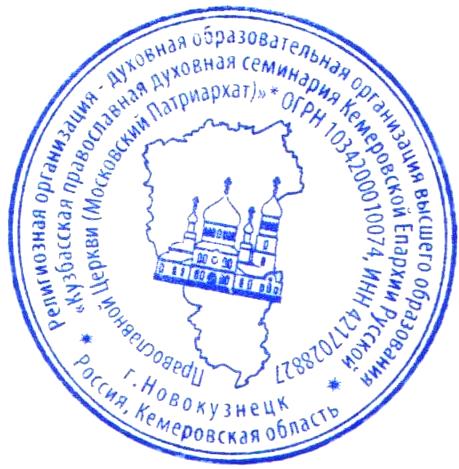 Ректор Кузбасской православнойдуховной семинарии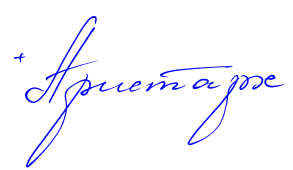 митрополит Кемеровский и Прокопьевский__________________________/АРИСТАРХ/«31» октября 2023 г.Условия приемаУровень образования поступающегоПеречень и форма вступительных испытаний и форма проведения(в порядке приоритетности)Программа 48.03.01 Теология – по договорам об оказании платных услуг (обучение за счет средств Русской Православной Церкви).Программа подготовки служителей и религиозного персонала религиозных организаций – по договорам об оказании платных услуг (обучение за счет средств Русской Православной Церкви).Среднее общее образование. Профессио-нальное образование.1) Русский язык.Форма проведения: ЕГЭ или вступительное испытание, проводимое Семинарией самостоятельно для отдельных категорий абитуриентов – письменно (смотрите пункты 2.5. и 2.6.).2) История / Обществознание(по выбору абитуриента).Форма проведения: ЕГЭ или вступительные испытания, проводимые Семинарией самостоятельно для отдельных категорий абитуриентов – устно (смотрите пункты 2.5. и 2.6.).3) Вступительное профессиональное испытание «Комплексный экзамен» – устно.4) Собеседование – устно.Наименование вступительного испытанияФорма проведениявступительных испытанийРусский языксочинение в письменной формеИстория / Обществознание(по выбору абитуриента).устноНаименование вступительного испытанияФорма проведения  вступительных испытанийВступительное профессиональное испытание «Комплексный экзамен»устноСобеседованиеустноНазвание олимпиадыГодыКласс обуче-нияОбщеобразователь-ный предметПрофиль олимпиадыОбщеобразовательный предмет ЕГЭ(количество баллов должно быть выше 75)Олимпиада «Высшая проба»2020-202411История / ОбществознаниеИстория / ОбществознаниеИстория / ОбществознаниеОлимпиада школьников «Ломоносов»2020-202411История / ОбществознаниеИстория / ОбществознаниеИстория / ОбществознаниеОлимпиада СПбГУ2020-202411История / ОбществознаниеИстория / ОбществознаниеИстория / ОбществознаниеОлимпиада  МГИМО МИД России для школьников2020-202411История / ОбществознаниеГуманитарные и социальные наукиИстория / ОбществознаниеОлимпиада «Высшая проба»2020-202411Русский языкРусский языкРусский языкОлимпиада школьников «Ломоносов»2020-202411Русский языкРусский языкРусский языкМосковская олимпиада школьников2020-202411Русский языкЛингвистикаРусский языкМосковская олимпиада школьников2020-202411Русский языкФилологияРусский языкНаименование индивидуального достиженияДокументы, подтверждающие получение результатов индивидуальных достиженийКоличество начисляемых баллов за индивид. достижениеНаличие статуса:– чемпиона и призера Олимпийских игр, Паралимпийских игр и Сурдлимпийских игр,– чемпиона мира,– чемпиона Европы.Документ, подтверждающий статус указанного чемпиона или призера.5 балловЛица, занявшие первое место на первенстве мира, первенстве Европы по видам спорта, включенным в программы Олимпийский игр, Паралимпийских игр и Сурдлимпийских игр.Справка из федерации соответствующего вида спорта субъекта Российской Федерации и (или) Российской федерации, подтверждающая членство поступающего в сборной команде (командах) субъекта Российской Федерации и (или) Российской Федерации.5 балловНаличие статуса:– победителя первенства мира и первенства Европы по видам спорта, не включенным в программы Олимпийских игр, Паралимпийских игр и Сурдлимпийских игр.Документ, подтверждающий статус указанного чемпиона или призера.3 баллаНаличие золотого, серебряного или бронзового знака отличия Всероссийского физкультурно-спортивного комплекса «Готов к труду и обороне» (ГТО) за выполнение нормативов Комплекса ГТО, установленных для возрастной группы населения Российской Федерации, к которой поступающий относится (относился) в текущем и (или) в предшествующем году.Наличие знака ГТО подтверждается удостоверением к нему, или сведениями, размещенными на официальном сайте Министерства спорта Российской Федерации или на официальном сайте Всероссийского физкультурно-спортивного комплекса «Готов к труду и обороне» (ГТО) в информационно-телекоммуникационной сети «Интернет», или заверенной должностным лицом копией приказа (выпиской из приказа) Министерства спорта Российской Федерации о награждении золотым знаком ГТО, копией приказа (выпиской из приказа) органа исполнительной власти субъекта Российской Федерации о награждении серебряным или бронзовым знаком ГТО.5 балловНаличие:– аттестата о среднем общем образовании с отличием,– аттестата о среднем (полном) общем образовании с отличием,– аттестата о среднем (полном) общем образовании для награжденных золотой (серебряной) медалью.– аттестат о среднем общем образовании с отличием,– аттестат о среднем (полном) общем образовании с отличием,– аттестат о среднем (полном) общем образовании для награжденных золотой (серебряной) медалью.10 балловНаличие:– диплома о среднем профессиональном образовании с отличием,– диплома о начальном профессиональном образовании с отличием,– диплома о начальном профессиональном образовании для награжденных золотой (серебряной) медалью.– диплом о среднем профессиональном образовании с отличием,– диплом о начальном профессиональном образовании с отличием,– диплом о начальном профессиональном образовании для награжденных золотой (серебряной) медалью.10 балловНаличие:– диплома о высшем образовании – бакалавриат с отличием,– диплома о высшем образовании – специалитет с отличием,– диплома о высшем образовании – магистратура с отличием,– диплома о высшем образовании – подготовка кадров высшей квалификации, осуществляемая по результатам освоения программ ординатуры, ассистентуры-стажировки с отличием.– диплом бакалавра с отличием,– диплом специалиста с отличием,– диплом магистра с отличием,– диплом об окончании соответствующей ординатуры, ассистентуры-стажировки с отличием.10 балловОсуществление добровольческой (волонтерской) деятельности:– участие в добровольческой (волонтерской) деятельности в течение не менее 1 года*,– участие в добровольческой (волонтерской) деятельности в течение не менее 2 лет*,– участие в добровольческой (волонтерской) деятельности в течение не менее 3 лет*,– участие в добровольческой (волонтерской) деятельности в течение не менее 4 лет*;*при условии осуществления добровольческой (волонтерской) деятельности в год не менее 100 часов.Личная (печатная/электронная) книжка добровольца (волонтера) (за период не ранее, чем за 4 года и не позднее, чем за 3 календарных месяца до дня завершения приема документов и вступительных испытаний, а также формируемый в течение не менее 2 лет с определенной периодичностью), заверенная организатором добровольческой (волонтерской) деятельности.1 балл2 балла3 балла4 баллаРезультаты участия поступающих в:– олимпиадах, соответствующих вступительным испытаниям (не используемых для получения особых прав и (или) преимуществ при поступлении на обучение по конкретным условиям поступления и конкретным основаниям приема),– иных интеллектуальных и (или) творческих конкурсах, в том числе научно-образовательных проектах и мероприятиях КПДС, проводимых в рамках профориентационной работы с обучающимися,– физкультурных мероприятиях и спортивных мероприятиях, проводимых в соответствии с ч. 2 ст. 77 Федерального закона № 273-ФЗ в целях выявления и поддержки лиц, проявивших выдающиеся способности.Официальные грамоты, дипломы, сертификаты, полученные за участие/победу в олимпиаде, конкурсе, мероприятии, заверенные печатью и подписью должностного лица.1 баллМероприятия всероссийского (национального) и международного характера при участии КПДС в качестве организатора или соорганизатора:– Всероссийская научно-практическая конференция «Христианство и литература»;– Международная научно-практическая конференция «Творчество Ф. М. Достоевского: проблемы, жанры, интерпретации»;– Национальная (Всероссийская) научно-практическая конференция с международным участием «Христианское свидетельство веры» при поддержке Министерства науки и высшего образования Кузбасса;– Всероссийская (национальная) научно-богословская конференция с международным участием «Сретенские чтения»;– Иоанновские образовательные чтения «Глобальные вызовы современности и духовный выбор человека»;– Сибирский молодежный форум «Сретенские встречи».ДипломСертификат7 баллов5 балловСтуденческие конференции, проводимые в г. Кемерово:– Ежегодные межрегиональные историко-краеведческие Чтения «Православное краеведение на земле Сибирской» (г. Кемерово);– Студенческая конференция «Подвиг новомучеников и исповедников Церкви Русской как явление христианской культуры» (г. Кемерово);– Всероссийская студенческая конференция «Духовное образование как основа культурного развития Сибири» (г. Кемерово).ДипломСертификат5 баллов3 балла